Памятка для родителей«Факторы успешного речевого развития»Эмоциональное общение взрослого с ребёнком.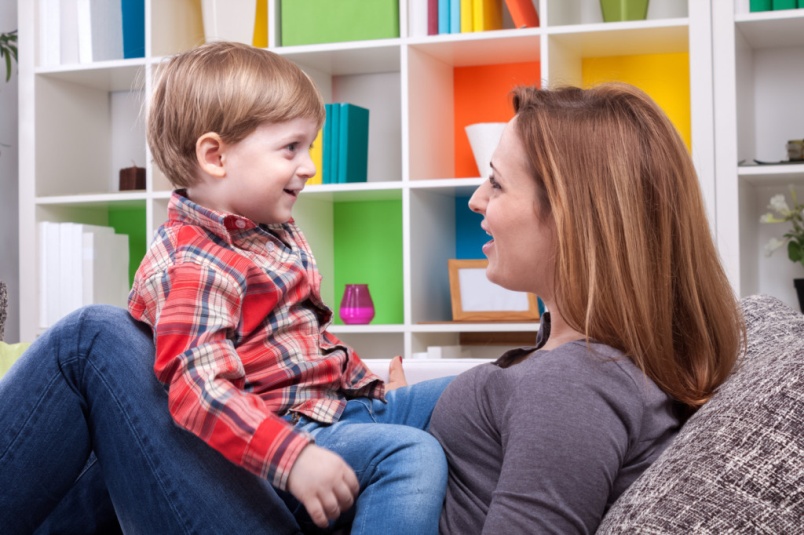 Совместные игры взрослого и ребёнка.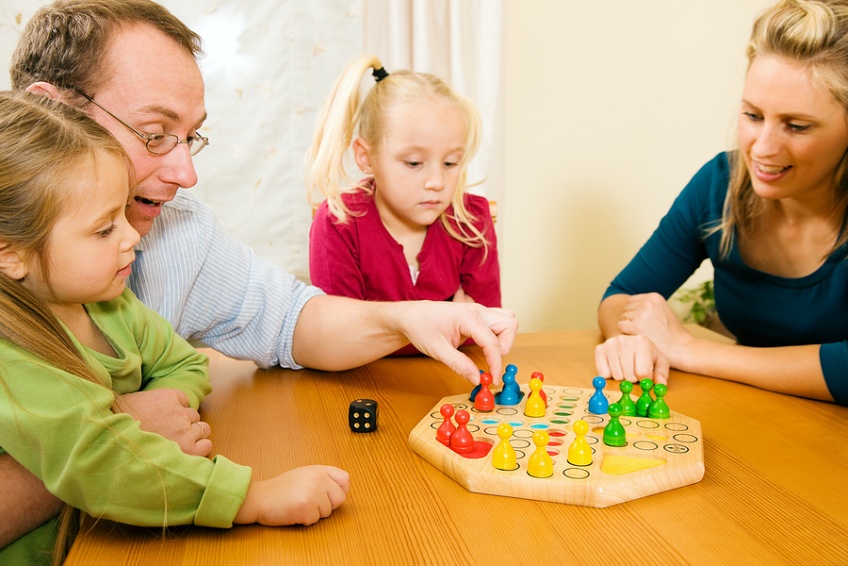 Общение ребёнка со сверстниками.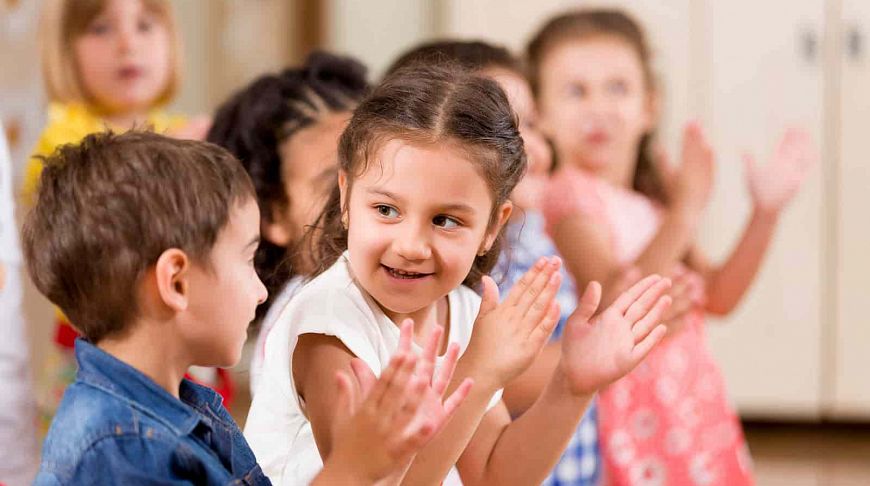 Речь взрослого – пример для подражания.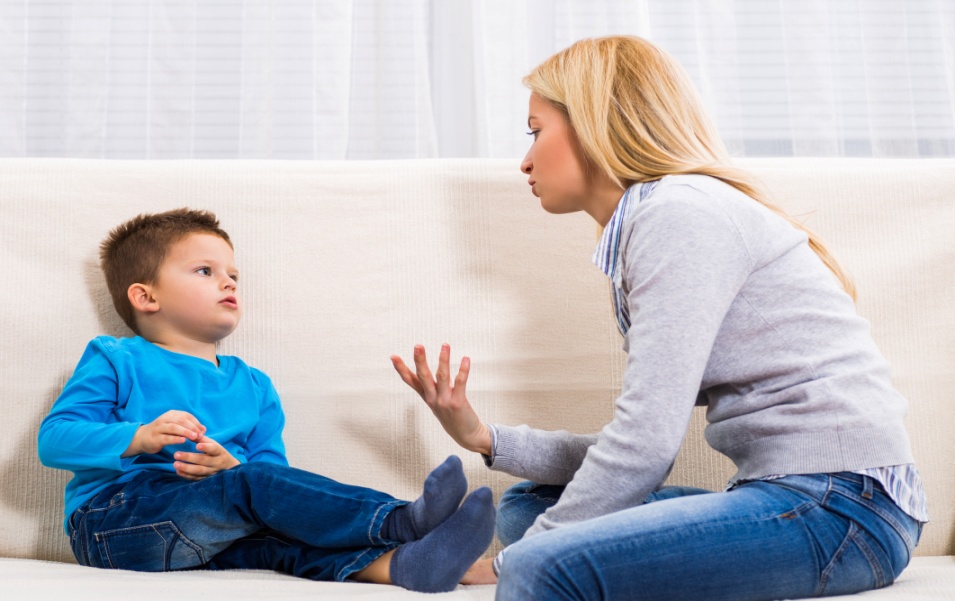 - Успех речевого развития ребенка в первую очередь зависит от языка взрослых, которые его окружают с раннего детства.- Яркая, выразительная речь взрослых привлекает внимание детей, облегчает понимание ее и запоминание.- Громкая, крикливая речь вызывает у дошкольников безразличное отношение к ее содержанию, раздражительность в поведении.- Не разговаривайте с детьми быстрым темпом, поскольку следить за таким языком родителей детям трудно, они отвлекаются, утомляются слушать.- Речь родителей должна быть орфографически и грамматически правильной, произношение звуков должна быть четким.- Настоящим сокровищем родного языка являются произведения устного народного творчества-поговорки, загадки, скороговорки, стихи, сказки. Взрослым необходимо принимать точные выражения, народные жемчужины в живую разговорную речь, изучать с детьми народные произведения.Артикуляционная гимнастика.Как правильно проводить артикуляционную гимнастику дома?- Заниматься следует ежедневно 7 – 10 минут.- Все упражнения проводятся перед зеркалом (лучший вариант – большое зеркало, где ребенок видит себя и взрослого, но можно и маленькое зеркальце).- Все упражнения проводятся в виде игры. Запрещено принуждать ребенка заставлять заниматься. Необходимо заинтересовать: «Давай поиграем с язычком…»- Сначала упражнение проводится медленно, не спеша, 4 – 5 упражнений в день, затем каждый день прибавляем по одному новому упражнению.6. Развитие мелкой моторики рук.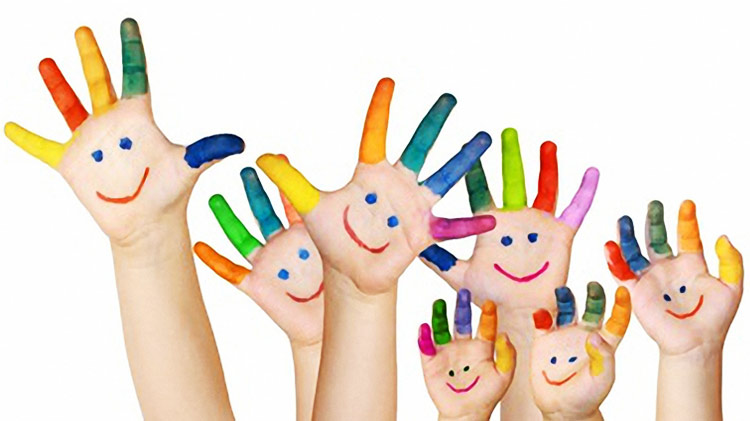 - Разминать пальцами тесто, глину, пластилин, лепить что-нибудь.- Нанизывать бусинки, пуговки на нитки.- Завязывать узлы на толстой и тонкой верёвках, шнурках.- Заводить будильник, игрушки ключиком.- Штриховать, рисовать, раскрашивать карандашом, мелками, красками.- Резать ножницами (желательно небольшого размера).- Конструировать из бумаги («оригами», шить, вышивать, вязать.- Рисовать узоры по клеточкам в тетради.- Заниматься на домашних снарядах, где требуется захват пальцами (кольца, перекладина).-Хлопать в ладоши тихо, громко, в разном темпе.- Катать по очереди каждым пальцем мелкие бусинки, камешки, шарики.- Делать пальчиковую гимнастику.7. Чтение детям художественной литературы.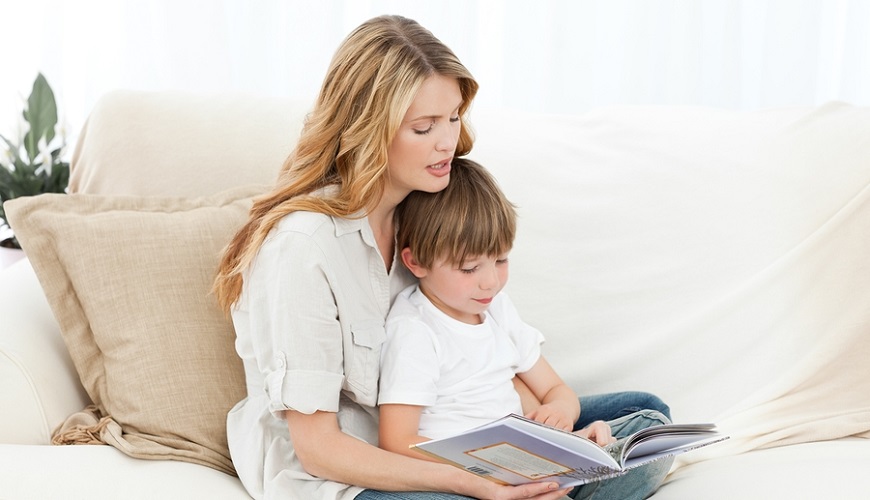 Правила, которые сделают чтение вслух привлекательным:- Показывайте ребёнку, что чтение вслух доставляет вам удовольствие.- Демонстрируйте ребенку уважение к книге. Ребёнок должен знать, что книга - это не игрушка.- Во время чтения сохраняйте зрительный контакт с ребёнком.- Читайте детям неторопливо, но и не монотонно, старайтесь передать музыку ритмической речи.- Играйте голосом: читайте то быстрее, то медленнее, то громко, то тихо - в зависимости от содержания текста. Излишняя драматизация мешает ребёнку воспроизводить в воображении нарисованные словами картины.- Сокращайте текст, если он явно слишком длинный.- Читайте сказки всегда, когда ребёнок хочет их слушать.- Читайте ребёнку вслух каждый день, сделайте из этого любимый семейный ритуал.- Не уговаривайте послушать, а «соблазняйте» его. Полезная уловка: позвольте ребёнку самому выбирать книги.- Ребёнку необходимо подбирать свою личную библиотеку.- Читайте вслух или пересказывайте ребёнку книги, которые вам самим нравились в детстве.- Не отрывайте ребёнка от чтения или рассматривания книжки с картинками.8. Разучивание стихов.Этапы работы над стихотворением:- Мама или папа выразительно читает стихотворение.- Сообщает, что это стихотворение ребенок будет учить наизусть. Затем еще раз читает стихотворение с опорой на мнемотаблицу.- Задает вопросы по содержанию стихотворения,  помогая ребенку уяснить основную мысль.- Выясняет, какие слова непонятны ребенку, объясняет их значение в доступной для ребенка форме.- Читает отдельно каждую строчку стихотворения. Ребенок повторяет ее с опорой на мнемотаблицу.- Ребенок рассказывает стихотворение с опорой на мнемотаблицу.Мнемотаблицы эффективны при разучивании стихотворений. Суть заключается в том, что на каждое слово или маленькое словосочетание придумывается картинка - символ, изображающая действие или предмет, таким образом, все стихотворение зарисовывается схематически.9. Игры ребёнка.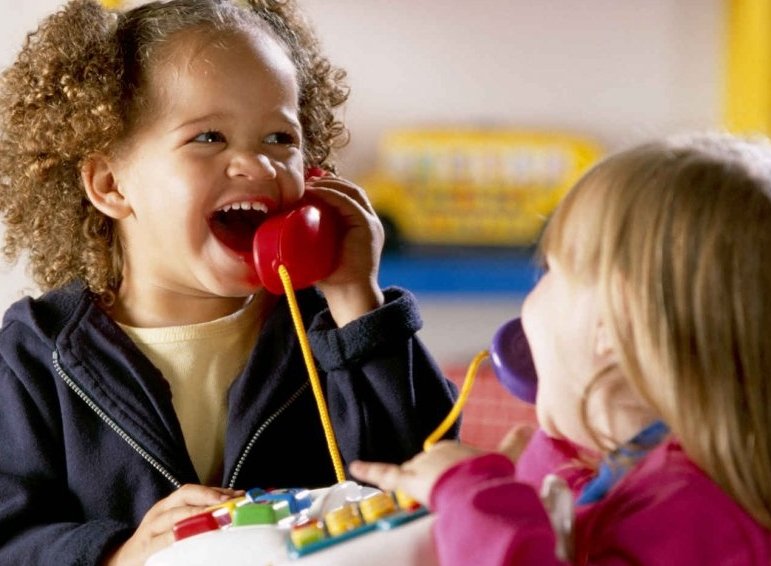 10.Совместное пение с ребёнком.11. Дыхательные упражнения.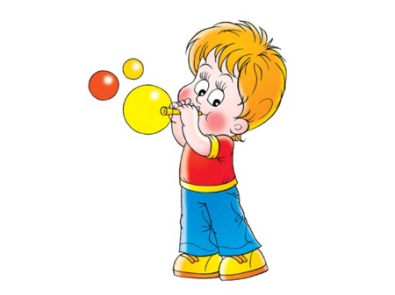 - При дыхательных упражнениях необходимо соблюдать следующие требования:выполнять упражнения каждый день по 3 - 6 мин, в зависимости от возраста детей;- проводить упражнения в хорошо проветриваемых помещениях или при открытой форточке;- заниматься до еды;- вдыхать воздух через рот и нос, выдыхать - через рот;- вдыхать легко и коротко, а выдыхать - длительно и экономно;- в процессе речевого дыхания не напрягать мышцы в области шеи, рук, живота, груди; -плечи не поднимать при вдохе и опускать при выдохе;- после выдоха перед новым вдохом сделать остановку на 2 - 3 сек.12.Рассказывание стихов руками.Например: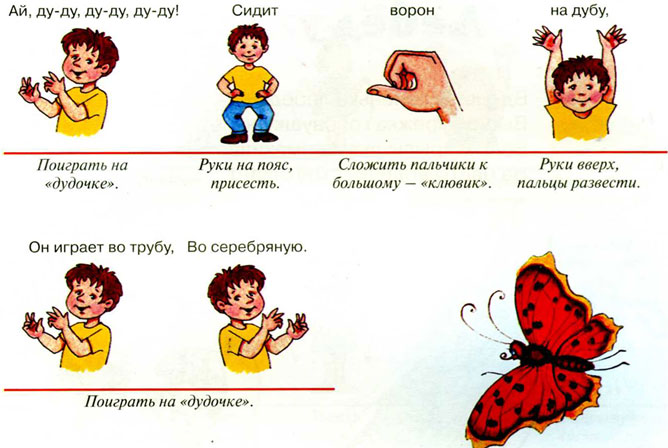 